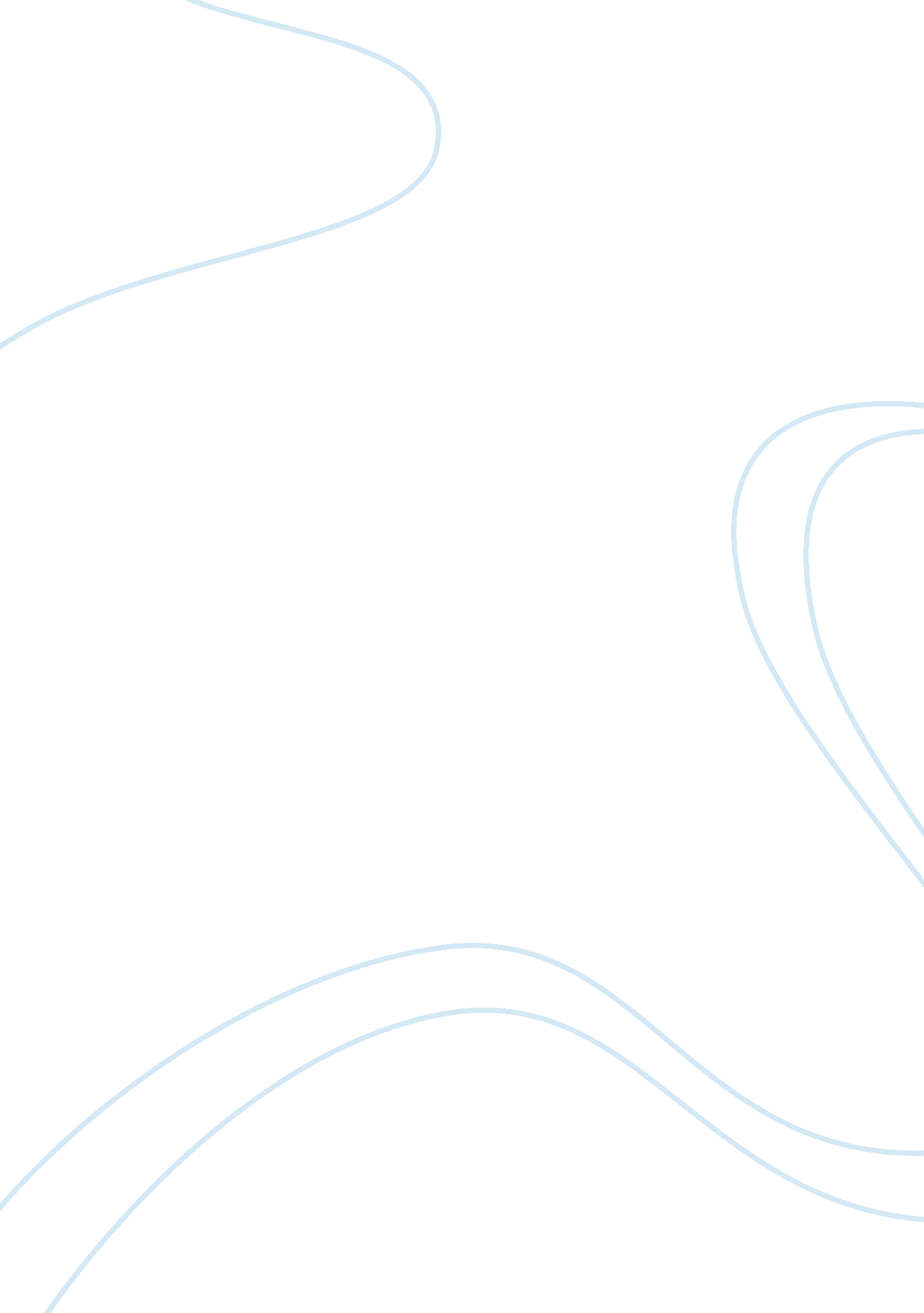 The necklaceLiterature, Russian Literature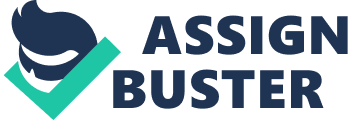 Armando Martinez Dr. Tatum English 1302. DCD 24 January 2012 Précis of The Necklace “ How little a thing it takes to destroy you or to save you. " That is a quote from the short story The Necklace written by Guy de Maupassant. This short story to me is a kind of cause and effect story as well. Maupassant writes about a charming lady named Mathilde who is married to a man by the name of Charles Loisel, a clerk. Mathilde daydreams about being wealthy. One day Charles come from his work and has an invitation to a very important dance. When he gives the invitation to Mathilde, she gets very upset. Charles is shocked because he thought Mathilde would be very delighted. Then Charles finds out that she does not want to go because Mathilde has no nice clothes to wear. Charles thought about it and he decided to buy a dress for Mathilde with the money he was saving. After the Mathilde buys the dress, she is still not content because she does not have any jewelry to wear with the new dress. Charles gives Mathilde advice that she should borrow jewelry from one of her friends, Mrs. Forrestier. The next day Mathilde finally chooses a necklace from a variety of jewelry. Finally the day oat the day of the party Mathilde is the one of the most elegant ladies there. She danced through the night while Charles was fast asleep in a room along with other husbands. Around four o’clock in the morning the Loisels left. After they are home and Mathilde took off her shawl, she noticed that the necklace was gone. Mathilde write to her friend telling her that the necklace broke and it was being fixed. Together the couple searches for a replacement and they find one for very high cost. The replacement necklace is returned to the rightful owner. For the next ten years the Loisels go through very difficult times to pay off the necklace, loan sharks, and friends. One day Mathilde meets Mrs. Forrestier, only to find out that the necklace was a fake. 